Curriculum Vita of  Farid Ahmed  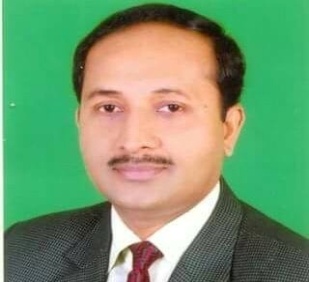 Personal information:Address & Contact:Education:Professional experience:Mr. Farid joined civil service on 1st April in 1993 as assistant commissioner belonging to 11th Batch of Administration (ID 5682). Before joining in civil service, he worked for 8 months as Research officer/Field officer at Bangladesh Institute of development Studies (BIDS) and a few time as a lecturer of Agricultural University. He shouldered many important responsibilities in the field of administration and in the different tire of Bureaucracy.The important assignments are as follows:Training Programs Attended:(a) Local:		(b) Foreign:Special Award: Awarded as “Merit of Award” for special contribution in Scouting as a president of District scouts, Rangpur in 2015 And Public Administration Award,  2016 for Extraordinary contribution in delivering public service.Publication: 3 full paper publication in National/International Journals.Name:Farid AhmedFather’s name:Md. Abdul Majid MiaMother’s name:Hosneara BegumSpouse Name:Farhana yasminChildren:Fahmid Al RifatTahmid Al SifatBrother:Matiur Rahman(one brother, no sister)Date of Birth:1st January, 1966Blood group:AB+Official AddressPrime minister’s office, Tejgaon, Dhaka.Room no: 206, Main BuildingResidential/Present address Babor Road, Mohammadpur, Dhaka.Permanent addressVill: Char Ahmed purP.O: Narendraw purUPZ: Monohardi, Dist: Narsingdi.Contact number9137460(off), 9116204(Res)email: faridahmed 61@yahoo.com (personal)           dir12@pmo.gov.bdInstitutionYearCertificate/DegreeResultL.K.Union high school, Narsingdi1981S.S.CFirst DivisionGovt. Science college, Dhaka1983H.S.C2nd DivisionBangladesh Agricultural University Mymensing1987(Held in 1990)B.Sc. Ag. (Hons)First classInstitute of post graduate Studies in Agriculture1992M.S(Entomology)First class Director (Joint Secretary)Prime minister’s office27.11.2016Director Prime minister’s office03.1.2016Deputy Secretary E.R.DEconomic Relations DivisionMinistry of Finance5.7.2015Deputy commissionerDC office, Rangpur27.5.2012Additional deputy CommissionerDC office, Mymensing6.7.2008Upazila Nirbahi officerSadullapur, Gaibanda27.3.2005Cantonment Executive OfficerCantonment Board Rajendraw pur, Gajipur Cantonment3.9.2003Anticorruption officer (Task force,  Dhaka)Anticorruption Bureau of Bangladesh,Dhaka8.2.2003District anticorruption officer, GazipurDistrict anti corruption Bureau, Gazipur8.11.2000PS to Chairman Rangamati Hill district councilRangamati Hill district CouncilRangamati18.5.1996Assistant Commissioner/Senior Asst, commissioner and magistrate 1st ClassDC Office , Rangamati Hill district1.4.1993(i)11th Foundation training course(4 months) (ii)30th Law & Administration course(4 months, Merit position 2nd) )(iii)24th BD. Military academy training course(5 weeks)(iv)Survey & Settlement training course(2 months)(v)103rd ACAD course ( 2 months)(vi)Negotiation technique  (1week)(vii)Special Driving Course(1 month)(viii)Micro computing application in administration and management(3 month, Merit position 3rd  )(ix)ICT training for govt. official (at computer council)(10days)(x)Disaster management(2 weeks)(xi)Special training on child Rights (1 week)(xii)Training course on financial management(2 weeks)(xiii)Basic leader training course of scouting(1 week)(xiv)Special training course on anticorruption (2 weeks)(xv)Managing at the top-2(MATT-2,Batch 34)45 days1.Managing at the top, Stage-2, (Super matt ) at Wolverhamption  university, UK45 days2.Change management course at civil Service academy, Singapore14 days3.Public administration course at national academy for public administration (NAPA)Hanoi, Vietnam10days4.Certificate course on Communicative English & Spoken English atNational Institute of Information and technology(NIIT), New Delhi, India45 days